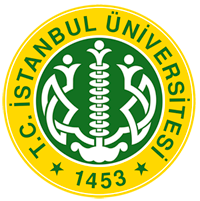 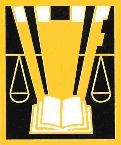 5. ULUSLARARASI SUÇ VE CEZA FİLM FESTİVALİ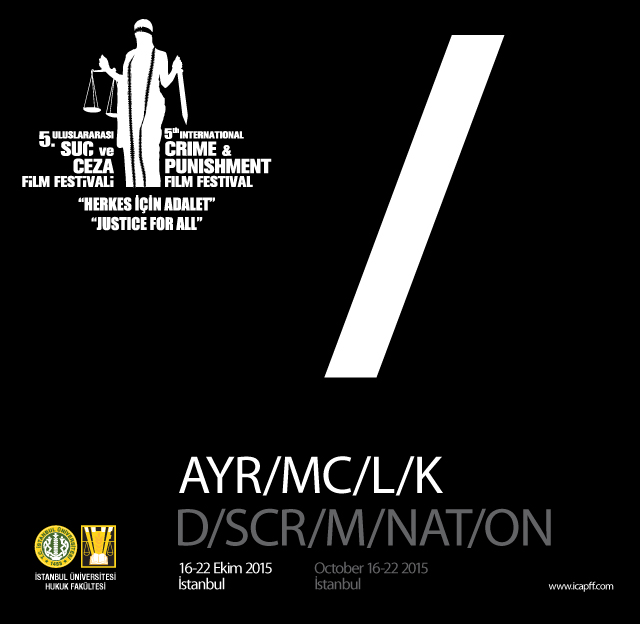 DEĞERLİ BASIN MENSUPLARI5. Uluslararası Suç ve Ceza Film Festivalimizin basın toplantısına hoş geldiniz. Dünya ölçeğinde yapmaya gayret ettiğimiz bu organizasyonun sadece film festivali boyutuyla değil aynı zamanda adaletin, sadece bir suç ve karşılığında ceza kavramlarından oluşmadığını, tüm toplumu ilgilendiren ve üzerinde önemle durulması gereken bir konu olduğunu gündemde tutmak, tartışmak, ülkeler arasındaki farklılıkları, sorunları gündeme getirmek ve ortak çözümler aramak amacında olduğumuzun da bilinmesini arzu ediyoruz.Bu fikrin nasıl doğduğu konusunu anlatmam gerekirse:Toplumsal olayları irdeleyen, suç ve ceza bağlamında, adalet konusuna yönelik bir multidisipliner ve uluslararası birçok uluslararası toplantı yaparak, yasalar, yasaların işleyişi, adaletin topluma ulaşaması konuları sürekli olarak akademisyenler arasında tartışılmaktaydı. İstanbul Üniversitesi Hukuk Fakültesi tarafından 2010 yılında düzenlenen “Dünyada ve Türkiye’de Ceza Hukuku Reformları” kongresi sonrasında adalet arayışının ve tartışmalarının sadece akademisyenler arasında yapılmaması gerektiği, daha çok kişinin bu sürece katılması ve tüm topluma ulaşılmasının önemi gündeme geldi. Bunu sağlamanın en iyi yolunun sanat olduğu inancı ise akla ilk sinema ve film düşüncesini getirdi. Çünkü sinema adeta toplumun aynasıydı. Her ne kadar sinema için hayal dünyası dense de, yaşamda ne varsa sinemaya o yansıyordu. İçinde bir miktar hayal gücü tabiki vardı ama zaten adalet için, gerçeğe ulaşamk için de bir miktar hayal gücü gerekiyordu. Tartışmaların filmlerle yapılması fikri yine kısıtlı bir çevreye ulaşmak demekti. Oysa bir film festivali demek topluma ulaşmak demekti. Adı Prof. Dr. Adem Sözüer tarafından hemen kondu. Aslında Adalet Filmleri festivali düşünüldü ama anlamsal olarak daha geniş olacağı düşünülerek Uluslararası Suç ve Ceza Film Festivali dendi ve festival mottosu olarak “Herkes İçin Adalet” seçildi. Bütün bunlara karar veren iki, üç tane akademisyen ve genç asistanlar çok heyecanlıydılar. Yurt dışından o toplantıya gelen akademisyenler tarafından çok desteklendiler. Ama doğrusu nasıl bir işe kalkıştıkları hakkında hiçbir fikirleri yoktu. 2010 yılındaki toplantının organizasyonunda çalışan ekip film festivali işinde deneyimli olduğunu söyleyince onlarla hemen çalışmaya başladılar. İstanbul Üniversitesi Hukuk Fakültesi mezunu Başak Şehir Belediye başkanı ilk festivalin ana sponsoru oldu. Örneklere bakıldı. Ama benzer örnek bulunamadı. Tematik festivaller vardı, festivaller sırasında paneller düzenleniyordu ama bir akadaemik programın esas olduğu, temanın akademik programa göre belirlendiği ve film festivalinin akademik programa göre oranize edildiği bir başka festival bulunmuyordu. Bu nedenle baştan başlandı. Her yıl temel konu adalet olmasına ama her yıl için gündeme göre adaletin özel bir alanının alt tema seçilmesine karara verildi. Yine her yıl o yılın konusuna emek sarf etmiş kişilere verilmek üzere bir akadaemik bir de sinema onur ödülü planandı. İlk yıl sadece kısa film yarışması açıldı. Yazışmalar başladı. Akademik programı hazırlamak kolaydı. Akademi dünyasının bilmediği film dünyasından film istenmesi, seçilmesi, jüri oluşturulması, katolog hazırlanması ve bir festivalin gerekleri küçük yarı psorfosyonel ekibin, kişisel dostuklarını bize yardım için esirgemeyen film dünyasından dostlarımızın tardımları ile öğrenmeye başladık.İlk yıl Türkiye’de anayasa oylaması vardı. Bu nedenle konu olarak “Geçmişle Hesaplaşma” (Darbeler) seçildi. İlk yıl Festivalin profosyonel basın tanıtımı olmadan Newyork Times’da haber olması, yurt dılından 20 sanatçının ve 30 akademisyenin katılması ve onların geri bildirimleri sonraki yıllar için bu küçük ekibi festivali geliştirmek ve daha iyi yapmak için adeta kamçıladı. Böylece 5. yıla geldik. Halen amatör ekiple devam ediyoruz. Halen yanımızda en fazla 3-4 kişilik bir profosyonel ekibimiz var. Ve halen düzenli ve devamlı bir sponsorumuz yok. Ama buna karşılık 4 yıldır bize her yıl gönülden yardımcı olan yurt dışından 100den fazla akademisyenimiz ve 50 kadar sanatçımız, yurt içinden devamlı artan sanatçı dostlarımız, sivil toplum kuruluşları, kısacası yolu adaletle kesişen, herkes için adalet aramaya gönüllü ve adalet kumbaramızda biriken kocaman bir gönüllü grubumuz var. 5.sini düzenlediğimiz festivalimizin günümüz yapısı ise şöyle şekillendi:Festival İstanbul Üniversitesi Hukuk Falültesi çatısı altında düzenleniyor. Festival başkanı ve festivalin hem fikir hem isim babası Fakülte Dekanı Prof.Dr. Adem Sözüer. Prof.Dr. Bengi Semerci yani ben Akademik ve Film Programları koordinatörü olarak görev yapıyorum ve Festivalin film festivali kısmının organize edilmesi, akademik programla koodinasyonunun sağlanaması için çalışıyorum. Her yıl değişen fakültede öğretim üyeleri ve asistanlardan, fakülte çalışanlarından, farklı fakültelerden gönüllü olanlardan oluşan, kendi asıl işlerinin yanında büyük fedakIârlıkla festivale zaman ayıran bir düzenleme kurulu ve akademik program yürütme kurulu festival başkanı ile birlikte akademik programın oluşturulmasından sorumlu olarak çalışıyor. Ayrıca her yıl konuya göre seçilen bir danışma kurulu oluşturuluyor. Organizasyon kısmını festivalin düzenli geliri ve sponsoru olmadığından son iki yıldır yine gönüllü olarak Valör Kongre Organizasyon şirketi yapıyor ve büyük destek sağlıyor. Her yıl Festival için film bulunması, festival kısmının tüm organizasyonu için bir profosyonel ekibimiz oluyor. Bu yıl Faprika ile çalışıyoruz.Festivalin bir diğer özelliği de konuları ve seçimleri.Festivalin her yıl ana teması adalet. Alt tema seçerken iki kriterimiz var. Birincisi Türkiye ve dünya gündeminde o yıl adalete daha çok gereksinimi olan grupları içeren konulara öncelik tanımak. Bu nedenle ikinci yıl kadına şiddet ve ayrımcılık, 3. Yıl çocuk adaleti ve geçen yıl konumuz mültecilik (Göç) olarak belirlendi. İkincisi ise bir yıl önceki festivalde katılımcıların önerilerini alıyoruz. En çok önerilen konuya önecelik vermeye çalışıyoruz. Bu yılın konusu için geçen yıl festival sonrasında sosyal medyadan konu önerilerini istemiştik. En çok gelen konu önerisi Ayr/mc/l/ktı. O nedenle konuyu bu şekilde belirledik.FİLMLER/YARIŞMALAR/BELGESELLERFestivalin yarışma filmlerine değinecek olursak, Uluslararası Altın Terazi Uzun Metraj Film Yarışmamızın bu yılki filmleri şöyle:Abluka / FrenzyYÖNETMEN: Emin AlperÜLKE: TürkiyeBir Tanem / DearestYÖNETMEN: Peter ChanÜLKE: ÇinDuruş / StandYÖNETMEN: Jonathan TaielÜLKE: FransaEmanet Kimlik / Dancing ArabsYÖNETMEN: Eran RiklisÜLKE: FransaKar Korsanları / Snow PiratesYÖNETMEN: Faruk HacıhafızoğluÜLKE: TürkiyeNeden Ben? / Why me?YÖNETMEN: Tudor GiurgiuÜLKE: RomanyaSon Cellat / The Last ExecutionerYÖNETMEN: Tom WallerÜLKE: TaylandSuçlu / AccusedYÖNETMEN: Paula van der OestÜLKE: HollandaÜç Pencere Bir Ölüm / Three Windows and a HangingYÖNETMEN: Isa QosjaÜLKE: KosovaYasa / The LawYÖNETMEN: Christian FaureÜLKE: FransaUluslararası Altın Terazi Kısa Film YarışmasıAltüst / Pour RetournerYÖNETMEN: Scooter CorkleÜLKE: KanadaAnne / MotherYÖNETMEN: Rati TsiteladzeÜLKE: GürcistanDisiplin / DisciplineYÖNETMEN: Christophe M. SaberÜLKE: İsviçreGüvenli Bölge / Safe SpaceYÖNETMEN: Zora RuxÜLKE: AlmanyaSıhatler Olsun / Sir is ServedYÖNETMEN: Niccolò PiramidalÜLKE: İtalyaYarışma Dışı Kısa FilmlerEntropi / EntrophyYÖNETMEN: Wojciech KlimalaÜLKE: PolonyaFakeh / FakehYÖNETMEN: Achille BriceÜLKE: KameronKandıran Renkler / ColorfooledYÖNETMEN: Sholeh Zahraei & Kamil SaldunÜLKE: KıbrısS 1207 / S 1207YÖNETMEN: Tarun Teja MallareddyÜLKE: AlmanyaSınırsız /BoundlessYÖNETMEN: Furkan YazgeçÜLKE: TürkiyeBELGESELLERAçlık Grevi/Hunger StrikeYÖNETMEN: Ashraf MashharawiÜLKE: FilistinAdalet Arayışındaki Kadınlar: Dayanışmanın Gücü Üzerine Bir Hikaye / Women For Justice: A Story About the Power of SolidarityYÖNETMEN: Sybille Fezer & Daniel BurkholzÜLKE: AlmanyaBuradalar / Those People Do ExistYÖNETMEN: Jimmy ValdiviesoÜLKE: PeruGöçmenim Buradayım/Refugee Here I amYÖNETMEN: Eda Elif Tibet & Enzo IkahÜLKE: TürkiyeJoan’un Çocukları / Joan’s BoysYÖNETMEN: Catherine van CampenÜLKE: HollandaKayıp Zamanlar / Lost MemoriesYÖNETMEN: Faysal SoysalÜLKE: TürkiyeYemen’de Kölelik / Slavery in YemenYÖNETMEN: Ashraf MashharawiÜLKE: YemenJÜRİ KADROMUZUzun Metraj Yarışma Jürisi:Demet AkbağSerdar AkarProf. Dr. Selman DursunSevin OkyayLucie BaderKısa Metraj Yarışma Jürisi:Ozan GüvenMehmet AcarEngin ErtanKısa Metraj Yarışma Ön Jürisi:Korhan BozkurtTülin ÖzenAslı ŞahinPANELLERİMİZ:Bir de panellerimiz var ki asıl dikkatimizi o noktaya toplamanın festival amacına yüksek fayda getireceğini umuyoruz.Festivalin panellerinden ilki 17 Ekim 2015 saat 16.00’da Atlas Sinemasında gerçekleşecek. “The Circle” filmi üzerine “Toplumsal Algıdan Sinemaya; Cinsel Kimlik ve Yönelim” konulu panele; Ivan Madeo, Walter Stoffel, Av. Fırat Söyle, Serra Yılmaz, Alin Tasçıyan, Ayta Sözeri konuşmacı olarak katılacak.İkinci panel ise yine Atlas Sinemasında 18 Ekim Pazar saat 14.00’de yapılacak. Samir Mehanovic, Amila Ferhatovic, Reshad Strik, Faysal Soysal ve Coşkun Aral’ın katılacağı bu panelin konusu ise “The Fog of Srebrenica” filmi üzerine “Sisler Dağıldı mı?” olarak belirlendi.KISACA FESTİVALİMİZ5. Uluslararası Suç ve Ceza Film Festivali, 16 - 22 Ekim 2015 tarihlerinde yapılacak.Gösterimler İstanbul Beyoğlu'nda Atlas Sİneması'nda, Kadıköy'de ise Caddebostan Kültür Merkezi'nde olacak.Festival döneminde öğrenci biletleri tüm seanslarda 5 TL, tam biletler ise hafta içi gündüz seanslarında 5 TL, hafta içi akşam seanslarında ve haftasonu tüm seanslarda 10 TL olarak belirlendi.Festival Açılışı 15 Ekim 2015 Perşembe günü Cemal Reşit Rey Konser Salonu’nda (CRR) gerçekleşecek ve “Alias Maria” filmi izleyenlere sunulacak.“Ayr/mc/l/k” temalı belgesel seçkisi 19 Ekim 2015 Pazartesi Atlas sineması’nda tek salonda gün boyu gösterilecek. Tüm seçki tek bilet ile izlenebilecek.Festivalin ödül töreni ise 20 Ekim 2015’de Atlas Sinemasın’daki gerçekleşecek. Uzun ve kısa filmlerin ödüllerinin verilmesinin ardından 21.30 matinesi ile ödül alan filmin gösterimi yapılacak. Film gösterimleri 22 Ekim 2015’e kadar gösterilmeye devam edecek.Festivalimizin sizlerle buluşmasında katkısı olan kurum ve şahıslara teşekkür ediyoruz. Sabırla dinlediğiniz ve katılımınız için tekrar teşekkür ederim. Saygılarımla,Prof. Dr. Bengi SEMERCİ5. Uluslararası Suç ve Ceza Film FestivaliAkademik ve Film Programları Koordinatörü